Форма Приложение №1  к информационному сообщению о проведении  аукциона ЗАЯВКА НА УЧАСТИЕ В АУКЦИОНЕ(лот № ____)«___»___________2015 г.                                                                                            г.  АрамильПретендент:_____________________________________________________________________________(полное наименование юридического лица, подающего заявку, фамилия, имя, отчество физического лица, подающего заявку)Для физических лиц:Документ, удостоверяющий личность:                           _____________________________________________________________________________серия _____ № ________, выдан «___»____________г.________________________________________________________________________________________________________________________________________(кем выдан)Адрес регистрации__________________________________________________________________________________________________________________________________________Телефон______________________________________________________________________Для юридических лиц:Документ о государственной регистрации _________________________________________серия ________ № ________________________, дата регистрации «___»_________ _____ г.Зарегистрировавший орган ___________________________________________________________________________________________________________________________________Место выдачи ______________________________________________________________________________________________________________________________________________ИНН _______________КПП _____________ ОГРН __________________________________Место регистрации/Юридический адрес Претендента: ____________________________________________________________________________________________________________Телефон ______________________ Факс __________________________________________Банковские реквизиты Претендента для возврата денежных средств:расчетный (лицевой) счет № ____________________________________________________в ____________________________________________________________________________корр. счет № __________________________________________________________________БИК _________________________________________________________________________Представитель Претендента:_____________________________________________________________________________(ФИО или наименование)Действует на основании доверенности от «___»_________ ____г. № ___________________Реквизиты удостоверения личности для представителя – физического лица/Сведения о государственной регистрации для представителя - юридического лица:_____________________________________________________________________________(наименование документа, серия, номер, дата и место выдачи (регистрации)Настоящая Заявка выражает намерение Претендента принять участие в аукционе  по продаже права на заключение договора о развитии застроенной территории в границе ул. Рабочая в г. Арамиль.Внесенные денежные средства желаю использовать в качестве задатка в счет обеспечения обязательства по заключению договора, в случае признания победителем аукциона, следующего приобретаемого на аукционе: ____________________________________________________________________________________________________________________________________________________________________________________________________________________________________________________________________________________________________________________(наименование и характеристики имущества)Вносимая для участия в аукционе сумма денежных средств (задаток):__________________________________________________________________________________________________________________________________________________________(цифрами и прописью)Претендент согласен с тем, что он несет риск несвоевременного поступления средств в оплату задатка и допускается к участию в аукционе только при условии зачисления указанных в Заявке денежных средств на счет организатора аукциона не позднее установленного срока в полном объеме.Претендент выражает согласие на обработку персональных данных в соответствии с требованиями Федерального закона от 27.07.2006 № 152-ФЗ «О персональных данных».Настоящей заявкой  претендент подтверждает, в отношении претендента не производится процедура банкротства, ликвидации.Подпись Претендента (представителя Претендента) _____________________________________________________________________________Отметка о принятии заявки организатором аукциона:Заявка на участие в аукционе принята в ____ час. ____ мин. "_____" ____________201__ г.и зарегистрирована в журнале приема заявок за №______.       М.П.                                                                     «_____» ___________________ 201___ г.Подпись уполномоченного лица организатора аукциона: _____________________________________________________________________________Договор о развитии застроенной территории г. Арамиль                                                                                «___» ______________ 2016Арамильский городской округ, именуемый в дальнейшем «Округ», в лице главы Арамильского городского округа Герасименко В.Л., действующего на основании Устава, с одной стороны, и__________________________, именуемый (ое) в дальнейшем «Застройщик» в лице ________________________________________, действующего на основании __________________________, с другой стороны, руководствуясь статьями 46.1, 46.2 Градостроительного кодекса Российской Федерации, Генеральным планом Арамильского городского округа, утвержденным Решением Думы Арамильского городского округа от 29.09.2011 г. № 72/3, Правилами землепользования и застройки Арамильского городского округа, утвержденными Решением Думы Арамильского городского округа от 28.02.2013 г. № 71/1, Постановлением Главы Арамильского городского округа от ___________ г. № _____ «О развитии застроенной территории в границах земельных участков, расположенных по адресам: Свердловская область, г.Арамиль, ул.Рабочая, дома № 110, 111,112, 113, 114,115, 116,117,119,121», на основании протокола аукционной комиссии № ___ от ___.___._______ заключили настоящий договор о нижеследующем:
Раздел 1. Предмет, срок и цена договора По настоящему договору Застройщик обязуется своими и (или) привлеченными силами за счет собственных и (или) привлеченных средств в срок до 31.12.2021 года выполнить обязательства, предусмотренные пунктом 2.1. настоящего договора, а Округ обязуется создать необходимые условия для выполнения данных обязательств Застройщиком в соответствии с пунктом 3.1. настоящего договора. На основании настоящего договора развитию подлежит застроенная территория в границах земельных участков, расположенных по адресам: Свердловская область, г.Арамиль, ул.Рабочая, дома № 110, 111,112, 113, 114,115, 116,117, 119, 121, площадью 2,6 га. 1.3. Настоящий договор заключен на срок до 31.12.2021 г.1.4. Цена права на заключение договора о развитии застроенной территории, определенная по итогам аукциона, составляет ____________________ (сумма прописью) рублей и оплачивается следующим образом:1.4.1.  ____________ рублей внесены Застройщиком в качестве задатка на момент заключения настоящего договора;- Оставшаяся часть цены права в размере _________ рублей вносится течение 10 дней со дня подведения итогов торгов;Денежные средства вносятся Застройщиком на счет со следующими реквизитами:ПОЛУЧАТЕЛЬ: УФК по Свердловской области (Комитет по управлению муниципальным имуществом Арамильского городского округа)ИНН:                              6652009423КПП:                              665201001Номер счета:                 40101 810 5 000  000 100 10Наименование банка: Уральское ГУ Банка РоссииБИК:                               046577001ОКТМО:                        65 729 000КБК:                              902 1 11 05012 04 0002 120Назначение платежа: Оплата права на заключение договора развития застроенной территории №____ от ______ г.Назначение платежа: За право заключения договора о развитии застроенной территории. Раздел 2. Права и обязанности Застройщика2.1. Застройщик обязуется:2.1.1. в срок не позднее 6 (шести) месяцев с даты заключения договора о развитии застроенной территории подготовить и представить в Администрацию Арамильского городского округа на утверждение согласованные в установленном порядке и доработанные в соответствии с результатами публичных слушаний (в случае необходимости такой доработки):- проект планировки и межевания застроенной территории (проект корректировки) в границах земельных участков, расположенных по адресам: Свердловская область, г.Арамиль, ул.Рабочая, дома № 110, 111, 112, 113, 114,115, 116,117, 119, 121, включая градостроительные планы предназначенных для строительства земельных участков (далее – документация по планировке территории).- выполнить обязательства в соответствии с Градостроительным кодексом Российской Федерации.Документация по планировке территории должна быть разработана в соответствии с Генеральным планом Арамильского городского округа, утвержденным Решением Думы Арамильского городского округа от 29.09.2011 г. № 72/3, Правилами землепользования и застройки Арамильского городского округа, утвержденными Решением Думы Арамильского городского округа от 28.02.2013 г. № 71/1.2.1.2. В срок не позднее 10 дней с момента утверждения проекта планировки застроенной территории разработать и представить в Администрацию Арамильского городского округа  план-график строительства объектов, предусмотренных утвержденной документацией по планировке территории, в т.ч. предназначенных для обеспечения нужд застроенной территории объектов инженерной инфраструктуры, оформленный в виде дополнительного соглашения к настоящему договору; 2.1.3. обеспечить постановку земельных участков, предназначенных в соответствии с утвержденной документацией по планировке территории для строительства, на государственный кадастровый учет;2.1.4. в срок не позднее 12 (двенадцати) месяцев с даты утверждения проекта планировки и межевания застроенной территории передать в муниципальную собственность Арамильского городского округа благоустроенные жилые помещения для предоставления гражданам, выселяемым из жилых помещений, предоставленных по договорам социального найма, договорам найма специализированного жилого помещения и расположенных на застроенной территории, в отношении которой принято решение о развитии для предоставления гражданам, выселяемым из жилых помещений расположенных на застроенной территории, предоставленных им по договорам найма (по договоренности с выселяемыми гражданами).2.1.5. при передаче указанных в пункте 2.1.4. настоящего договора жилых помещений представить в Администрацию Арамильского городского округа письменное согласие выселяемых из жилых помещений, расположенных на застроенной территории граждан, переехать в передаваемые в муниципальную собственность квартиры;2.1.6. Уплатить выкупную цену (осуществить возмещение) за изымаемые жилые помещения собственникам таких помещений или, по согласию собственника, предоставить ему другое жилое помещение взамен изымаемого,  в следующие сроки:- не позднее 365 (трехсот шестидесяти пяти) календарных дней с даты принятия органом местного самоуправления Арамильского городского округа решения об изъятии жилых помещений в подлежащих сносу многоквартирных домах № 114 и № 116 по улице Рабочая города Арамиль, расположенных на застроенной территории; - не позднее 365 (трехсот шестидесяти пяти) календарных дней с даты принятия органом местного самоуправления Арамильского городского округа решения об изъятии жилых помещений в подлежащих сносу многоквартирных домах № 111, № 113, № 115 по улице Рабочая города Арамиль, расположенных на застроенной территории; - не позднее 365 (трехсот шестидесяти пяти) календарных дней с даты принятия органом местного самоуправления Арамильского городского округа решения об изъятии жилых помещений в подлежащих сносу многоквартирных домах № 117, № 119, № 121 по улице Рабочая города Арамиль, расположенных на застроенной территории;2.1.7. осуществить строительство объектов, предусмотренных документацией по планировке территории, в соответствии с планом-графиком строительства;2.1.8. осуществить строительство предназначенных для обеспечения нужд застроенной территории объектов инженерной инфраструктуры, в соответствии с планом-графиком строительства;2.1.9. завершить строительство объектов, указанных в пунктах 2.1.7 – 2.1.8 настоящего договора в сроки, установленные планом-графиком строительства, являющимся дополнительным соглашением к настоящему договору, но не позднее 31.12.2021 года; 2.1.10. в срок не позднее 60 календарных дней с даты окончания строительства указанных в пунктах 2.1.8  настоящего договора объектов передать их безвозмездно в муниципальную собственность Арамильского городского округа. Датой передачи завершенных строительством объектов инженерной инфраструктуры считается дата государственной регистрации права муниципальной собственности на указанные объекты;2.1.11. в случае передачи прав и обязанностей по договорам аренды земельных участков, предоставленных Застройщику для строительства в границах застроенной территории, включать в договор (соглашение) о передаче прав и обязанностей по договорам аренды обязательства нового арендатора по выполнению обязанностей, установленных настоящим договором;2.2. Застройщик вправе:2.2.1. с предварительного письменного согласия Арамильского городского округа привлечь к исполнению обязательств, предусмотренных настоящим договором, других лиц. В этом случае Застройщик обязан сообщить следующие сведения о привлекаемых лицах: полное наименование организации, ф.и.о. руководителя, опыт работы в данной области, ИНН, реквизиты. При этом ответственным перед Округом за последствия неисполнения или ненадлежащего исполнения обязательств, предусмотренных настоящим договором, является Застройщик;2.2.2. после утверждения проекта планировки застроенной территории получить в аренду для строительства объектов, предусмотренных проектом планировки застроенной территории, без проведения торгов земельные участки, расположенные в границах застроенной территории, при условии, что эти участки не предоставлены в пользование и во владение гражданам и юридическим лицам.2.2.3. в установленном земельным законодательством Российской Федерации порядке передавать права и обязанности арендатора по договорам аренды земельных участков, предназначенных для строительства предусмотренных утвержденной документацией по планировке застроенной территории объектов, третьим лицам;2.2.4. в одностороннем порядке отказаться от исполнения настоящего договора в случае неисполнения Округом обязательств, предусмотренных пп. 3.1.1, 3.1.3, 3.1.5 настоящего договора;Раздел 3. Права и обязанности Округа3.1. Округ обязуется:3.1.1. в срок не позднее 30 календарных дней с момента представления Застройщиком указанной в п.2.1.1. настоящего договора документации по планировке территории, осуществить ее утверждение или направить Застройщику мотивированный отказ в утверждении представленного проекта планировки застроенной территории; 3.1.2. в срок не позднее 14-ти дней с момента представления Застройщиком проекта плана-графика строительства объектов в соответствии с утвержденным проектом планировки застроенной территории, осуществить его согласование, или направить Застройщику мотивированный отказ в согласовании;3.1.3. в месячный срок с момента обращения Застройщика принять в муниципальную собственность указанные в п. 2.1.4  настоящего договора благоустроенные, готовые к заселению жилые помещения (при условии подтверждения Застройщиком согласия выселяемых граждан переехать в передаваемые в муниципальную собственность жилые помещения);3.1.4. в срок не позднее 12 (двенадцати) месяцев с момента предоставления Застройщиком благоустроенных, готовых к заселению жилых помещений, указанных в пункте 2.1.4., осуществить мероприятия, направленные на выселение лиц, проживающих в подлежащих сносу жилых домах, в т.ч. обратиться с иском о выселении граждан из жилых помещений, расположенных на застроенной территории и подлежащих сносу;3.1.5. не позднее 30 календарных дней с момента утверждения проекта планировки застроенной территории принять решение об изъятии путем выкупа жилых помещений в подлежащих сносу многоквартирных домах, расположенных на застроенной территории;3.1.6. в срок не позднее 30 календарных дней с момента поступления заявки Застройщика о предоставлении в аренду прошедших государственный кадастровый учет земельных участков, предназначенных в соответствии с утвержденной документацией по планировке территории для строительства, обеспечить издание постановления о предоставлении Застройщику в аренду без проведения торгов земельных участков, которые находятся в муниципальной собственности или государственная собственность на которые не разграничена; 3.1.7. в срок не позднее двух месяцев с момента обращения Застройщика принять в муниципальную собственность указанные в п. 2.1.8  настоящего договора объекты, при условии представления Застройщиком документов, необходимых и достаточных для последующего управления, эксплуатации и распоряжения инженерно-техническим оборудованием.3.2. Округ вправе:3.2.1. без объяснения причин отказать Застройщику в согласовании привлечения к исполнению обязательств, предусмотренных настоящим договором, указанного Застройщиком третьего лица;3.2.2. в одностороннем порядке отказаться от исполнения договора путем одностороннего расторжения договора в случаях неисполнения Застройщиком, обязательств, предусмотренных пунктами 2.1.1, 2.1.4, 2.1.6 настоящего договора. Раздел 4. Ответственность сторон4.1. Стороны несут ответственность за неисполнение или ненадлежащее исполнение обязательств, возложенных на них настоящим договором в соответствии с действующим законодательством.4.2. Неисполнение Застройщиком или лицом, которому переданы права по настоящему договору, является основанием для расторжения заключенных договоров аренды земельных участков, предназначенных для строительства объектов, предусмотренных утвержденной документацией по планировке территории.4.3. В случае неуплаты Застройщиком причитающихся платежей в установленные договором сроки (п.1.4.1. настоящего договора), Застройщик уплачивает штрафную неустойку в размере одной трехсотой действующей на момент уплаты ставки рефинансирования Банка России от суммы просроченного платежа за каждый день просрочки.4.4. В случае просрочки исполнения Девелопером или лицом, которому переданы права по договорам аренды земельных участков, предназначенных для строительства в соответствии с утвержденным проектом планировки застроенной территории, обязанностей, предусмотренных 2.1.1, 2.1.2., 2.1.4, 2.1.6 -2.1.10  настоящего договора нарушившая сторона уплачивает штраф в размере 0,5 % (ноль целых пять десятых процента) от цены права на заключение договора о развитии застроенной территории, указанной в п. 1.4. настоящего договора, за каждый день просрочки;4.5. В случае неисполнения, ненадлежащего исполнения Застройщиком или лицом, которому переданы права по договорам аренды земельных участков, предназначенных для строительства в соответствии с утвержденным проектом планировки застроенной территории, обязанностей, предусмотренных 2.1.7 – 2.1.10 настоящего договора нарушившая сторона уплачивает штраф в размере 10 % от цены права на заключение договора о развитии застроенной территории, указанной в п. 1.4. настоящего договора.Раздел 5. Обстоятельства непреодолимой силы (форс - мажор)5.1. Стороны освобождаются от ответственности за неисполнение или ненадлежащее исполнение обязательств, принятых на себя по настоящему договору, если надлежащее исполнение оказалось невозможным вследствие наступления обстоятельств непреодолимой силы.5.2. Понятием обстоятельств непреодолимой силы охватываются внешние и чрезвычайные события, отсутствовавшие во время подписания настоящего договора и наступившие помимо воли и желания Сторон, действия которых Стороны не могли предотвратить мерами и средствами, которые оправданно и целесообразно ожидать от добросовестно действующей Стороны. К подобным обстоятельствам Сторон относят: военные действия, эпидемии, пожары, природные катастрофы, акты и действия государственных органов, делающие невозможными исполнение обязательств по настоящему договору в соответствии с законным порядком.5.3. Сторона по настоящему договору, затронутая обстоятельствами непреодолимой силы, должна немедленно известить телеграммой или с помощью факсимильной связи другую Сторону о наступлении, виде и возможной продолжительности действия обстоятельств непреодолимой силы, препятствующих исполнению обязательств. Если о вышеупомянутых событиях не будет своевременно сообщено, Сторона, затронутая обстоятельством непреодолимой силы, не может на него ссылаться как на основание освобождения от ответственности.5.4. В период действия обстоятельств непреодолимой силы, которые освобождают Стороны от ответственности, выполнение обязательств приостанавливается, и санкции за неисполнение обязательств не применяются.5.5. Наступление обстоятельств непреодолимой силы при условии, что приняты установленные меры по извещению об этом других Сторон, продлевает срок выполнения  обязательств на период, по своей продолжительности соответствующий продолжительности обстоятельств и разумному сроку для устранения их последствий.5.6. Если действие обстоятельств непреодолимой силы продолжается более 3 месяцев, Стороны должны договориться о судьбе настоящего Договора. Если соглашение Сторонами не достигнуто, любая из Сторон вправе в одностороннем порядке расторгнуть настоящий Договор путем направления заказным письмом другой Стороне соответствующего извещения.Раздел 6. Прочие условия6.1. Перемена лиц по настоящему договору за исключением случаев, предусмотренных законодательством Российской Федерации, не допускается.6.2. Если в процессе осуществления строительства объектов, предусмотренных утвержденным проектом планировки застроенной территории, возникает необходимость внести изменения в указанный в пункте 2.1.2 настоящего договора план-график строительства, которые могут повлиять на продолжительность строительства, то такие изменения должны производится по согласованию сторон в письменной форме.6.3. При изменении законодательных и нормативных актов, ухудшающих положение сторон по сравнению с их состоянием в период заключения настоящего договора, что приведет к дополнительным затратам времени и денежных средств, согласованные сроки строительства, предусмотренные указанным в пункте 2.1.2 настоящего договора планом-графиком, могут быть отодвинуты соразмерно этому времени. В этом случае Застройщик согласовывает сроки строительства с Округом, с оформлением дополнительного соглашения к настоящему договору.6.4. Обо всех изменениях в платежных и почтовых реквизитах Стороны обязаны немедленно извещать друг друга. Действия, совершенные по старым адресам и счетам, совершенные до получения уведомлений об их изменении, засчитываются в исполнение обязательств.6.5. Настоящий договор составлен в двух экземплярах, имеющих равную юридическую силу, по одному для каждой из Сторон. 6.6. К настоящему Договору в качестве неотъемлемой части прилагаются:Графическое изображение застроенной территории (приложение №1);Перечень расположенных на застроенной территории зданий, строений, сооружений, подлежащих сносу  (приложение № 2);Раздел 7. Юридические адреса и реквизиты сторон:Приложение № 1к договору развития застроенной территорииГрафическое расположение территории под развитие
 в Свердловской области, Сысертском районе, г. Арамиль, кадастровом квартале 66:33:0101005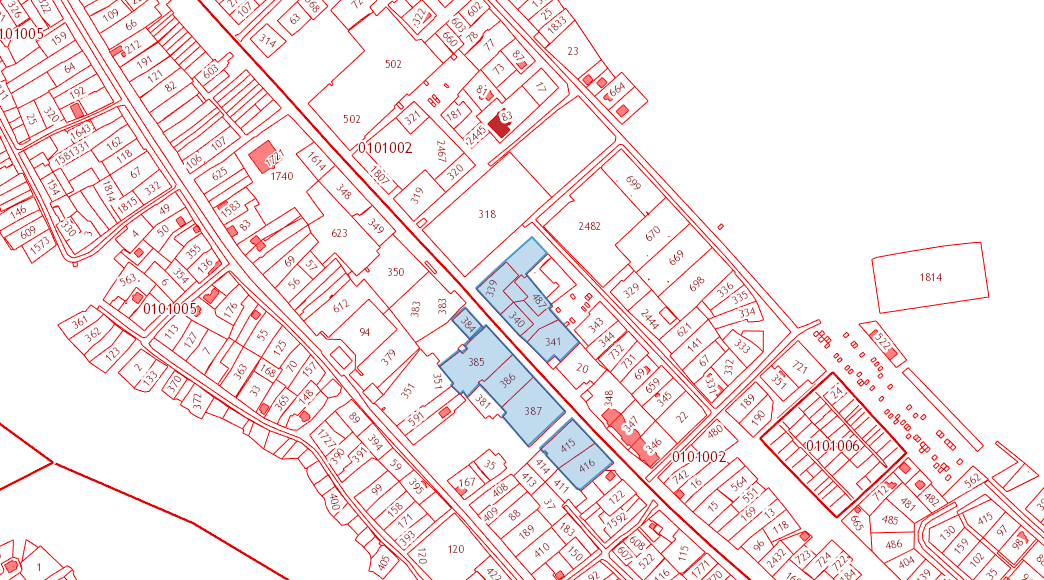 Приложение № 2 к Договору о развитии застроенной территорииПеречень расположенных на застроенной территориизданий, строений, сооружений, подлежащих сносу1. Многоквартирный  жилой дом № 111 по улице Рабочая города Арамиль2. Многоквартирный  жилой дом № 113 по улице Рабочая города Арамиль3. Многоквартирный  жилой дом № 114 по улице Рабочая города Арамиль4. Многоквартирный  жилой дом № 115 по улице Рабочая города Арамиль5. Многоквартирный  жилой дом № 116 по улице Рабочая города Арамиль6. Многоквартирный  жилой дом № 117 по улице Рабочая города Арамиль7. Многоквартирный  жилой дом № 119 по улице Рабочая города Арамиль8. Многоквартирный  жилой дом № 121 по улице Рабочая города АрамильОкруг:Застройщик:Юридический адрес: Юридический адрес:________________ З.Л.Воробьева                         м.п.    _______________________ /____________/м.п.             Округ:                       Застройщик:________________ З.Л.Воробьева                         м.п.    _______________________ /____________/м.п.